Geodeta Uprawniony Andrzej Domagalski Uprawnienia GUGiK nr 1653 PUGMAPEXUl. Kościelna 7/6 05-600 Grójectel. 603630506Grójec dn. 17.10.2022 r.ZAWIADOMIENIEo czynnościach ustalenia przebiegu granicDziałając na podstawie zlecenia Urzędu Gminy Błędów oraz na podstawie §32 punkt 7 rozporządzenia Ministra Rozwoju, Pracy i Technologii z dnia 27 lipca 2021 r. w sprawie ewidencjigruntów i budynków (Dz. U. z 2021 r, poz. 1390) zawiadamiam, że w dniu 18 listopada 2022r. o godz. 930 we wsi Zalesie, gm. Błędów, pow. grójecki odbędzie sięustalenie przebiegu granic nieruchomości oznaczonej w ewidencji gruntów i budynków jako działka nr 70 (droga gminna) z obrębu Zalesie gm. Błędów, z nieruchomościami sąsiednimi stanowiącymi działki nr: 54, 68, 69, 71, 74, 75 i 127 z obrębu Zalesie gm. Błędów, przyległymi do przedmiotowej wyżej wymienionej działki.W związku z powyższym proszę właścicieli, użytkowników wieczystych, władających oraz osoby mogące wykazać swój tytuł prawny do wymienionych nieruchomości do wzięcia udziału w opisanych czynnościach ustalen ia przebiegu granic.Informuję, że zgodnie z § 32 powołanego rozporządzenia:osoba biorąca udział w czynnościach powinna posiadać dokument umożliwiający ustalenie tożsamości oraz dokumenty pozwalające na stwierdzenie tytułu prawnego do wymienionych nieruchomościudział w czynnośc iach ustalenia przebiegu granic leży w interesie właścicieli (władających) nieruchomo ścinieusprawiedliwione nie wzięcie udziału w czynnościach ustalenia przebiegu granic niestanowi przeszkody do ich przeprowadzenia.GEODETA UPRAWNIONYANDRZEJ DOMAGALSKI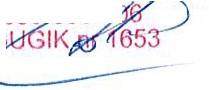 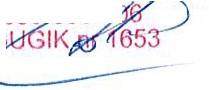 06-600	w 4PRZEDSIĘBIORSTWOUSŁUG GEODEZYJNYCH»MAPEX «05-600 Grójec, ul. KościelnD 7/6tel. (048} g70 -32-19 .i_ 664 -?..5-0 l1'TTP 7!)7.on<l-'1"- 71l